DEPARTMENT OF PHYSICAL SCIENCE
SANITIZER PREPARATION
2019-20Title of the practice : Sanitizer preparation: A helping hand in emergency
The context that required initiation of the practice :It was initially reported to the World Health Organization (WHO) on December 31, 2019. On January 30, 2020, the WHO declared the COVID-19 outbreak a global health emergency. On March 11, 2020, the WHO declared COVID-19 a global pandemic, its first such designation since declaring H1N1 influenza a pandemic in 2009.In the context of Pandemic Covid -19 spread the government of India declared the first level lock down on 22nd March 2020. In this context the Government of Kerala was preparing many agencies to serve the society to be away from social contacts. All these agencies are in requirement of preliminary measures like masks and sanitizer in large quantity. As it is for the first time the requirement of sanitizer arises no formal industries were here to support the Government.As an education institution with chemistry graduates and post graduates students doing 
their professional course in education, the physical science department decided to take an 
initiative in the production of sanitizer for the benefit of society and also for the institution.
Objectives of the practice 
The objectives of Sanitizer preparation are the following:
1. To maintain a healthy germ free campus
2. To develop awareness among teacher trainees regarding its preparation
3. To help the society during Covid -19 Pandemic situation 
4. To give a support to the health department who are the real warriors of Covid -19
5. To make science students apply the learned concepts in a social context.
6. To analyse the protocols prepared by WHO in this context.
The practice
The physical science students of college in consultation with their faculty Dr. Bindu T V decided to take an initiative in the production of sanitizer for the benefit of society and also for
the institution. A planning was done at the institutional level and decided to purchase the required amount of spirit from excise department. Two litres of spirit was collected and purchased other required ingredients. Dr.TV Bindu, Head of Physical Science Department along withher students prepared 30 liters of Sanitizer and filled 600 bottles. Dr.B Suresh, Principal,
Dr.Sujith AV, Dr.Kumar S, Shri. Rahul VR, Asst Professors and our students took a whole
day effort to prepare and fill the bottles and handed over to the Mayor of Thiruvananthapuram Corporation.  This is a selfless service provided to the society by the institution at the proper time.
Obstacles faced if any and strategies adopted to overcome them
1. Preparation of Sanitizer was done on 22nd March 2020. In Kerala, it was a period of lock down .Travelling was not allowed and shops were also closed. In such a situation, our students suffered a lot to get a pass to travel to purchase the materials needed for its preparation. It was difficult to purchase bottles and stickers also .A lot of formalities was there to collect spirit like sanction from authorities.
Resources required 
Ethyl alcohol-83.37%, glycerine-1.50%, hydrogen peroxide-4.21%, distilled water-10.92%,
Impact of the practice 
This initiative taken by our college at the right time enabled our students to become aware of the precautions to be taken and directions to be followed during disasters and emergencies.2. DEPARTMENT OF SOCIAL SCIENCE
2019-2020Title of the practice: Preparation of Eco friendly Teaching Learning Aids
Context for the initiation of the practice:Teaching is an art and each teacher has their own style of teaching. A teacher should be 
careful in choosing learning or teaching aids to be used in a classroom. The improvised 
aids are low cost and only through improvised teaching aids that the creativity of a teacher
is often showcased. A teacher needs to be creative, unique and should possess an aptitude 
to be adaptable to different learning and learning situations. The learning aids that we 
construct should be useful to the students, appropriate to their age group and standards of
learning and can also be preserved for posterity. While constructing or developing teaching
 aids we need to be careful to avoid wastage. As our College is a teacher training institution, our students should be equipped with the preparation and use of learning aids to 
make them better teachers. 
Usually most of the teaching learning aids are prepared by students using thermocols and other materials which are no at all eco friendly. The Social science Department of our college 
organized a two day workshop for the whole students of the institution under the 
leadership of Dr. VK SanthoshKumar, the Head of the Department. The workshop is organized to give training in the preparation of teaching learning aids using eco friendly products only. Ateacher needs to be creative, unique and should possess an aptitude to be adaptable to different learning and learning situations. The learning aids that that are constructed should be useful to the students, appropriate to their age group and standards of learning and can also bepreserved for posterity. 
ObjectivesTo prepare various ecofriendly teaching aids including charts, working and still models To equip students with necessary skills for developing teaching, learning materialTo develop interests, aptitude and motivation among the student teachers in developing 
teaching learning materials.The practice
Dr. V K Santhosh Kumar, Asst. Professor, Social Science Department took an initiative to organize a workshop on Learning aid Preparation and it is decided to conduct on November 28 & 29. It is decided to invite Shri. Raman P as the resource person, a multi faceted personality, who has the magic to create teaching learning aids from anything.
All the 11 optional subject students were given opportunities to work with, with the scafolding by Shri. Raman Sir. Activity oriented nature of workshop made it beneficial. Dr. B Suresh, Our principal, and all faculties guide and help students to create improvised learning aids. The afternoon session of the first day of the workshop was on learning to create different types of models suitable to the 11 optional subjects of the student teachers presented for the workshop. All the students actively and wholeheartedly participated in the event. A sense of healthy competitive spirit prevailed among the student-teachers to excel. It was a very memorable experience for all. All the necessary items needed for the student teachers to create improvised teaching aids including charts, sketch pens, knives, pencils, rubber, cardboard, cello tape, glue etc were provided to the student teachers by the organizers of the seminar. The second day of the seminar was the continuation of the first day. The students with the guidance of Raman sir involved and invested themselves in creating various teaching learning aids, charts and models suitable to the content of their subject matter.“It is our aptitude at the beginning of a difficult task which more than anything else, willaffect its successful outcome.”-William JamesIt is often said that the output or outcome of an event can generally be assessed by theproducts that comes out of it. If it is true then the two day workshop on learning aids can betermed as a huge success because of the magnanimity and the number of the teaching aidsthat were created out of it. The by-product of the workshop was exhibited before the closingceremony of the event. The teachers were amazed seeing the colourful, talented and creativeteaching aids made by the students. Not even a single student teacher was left alone.Everyone participated in it, giving the event their 100% to make this venture a successfulone. The principal, teachers and other faculty members came to review the teaching aidsexhibited by the student-teachers on the second day of the workshop. The teachers expressedtheir comments and opinions on the same. The positive responses from the teachers wereheart-warming and encouraging.
Obstacles faced if any and strategies adopted to overcome themOne day work was not sufficient to familiarize such a vast variety of teaching aids.
It was difficult to get a resource person like Shri. Raman Sir, who is capable of providing
hands on experience, in this technological era as most  people use more sophisticated aids. The Department is planning to organize a three day work shop next yearImpact of the practice
The whole students acquired the skill to develop teaching learning materials. They be-
come familiar with the method of making teaching learning materials. They also became
familiar with the eco friendly and low cost  materials needed for the preparation of learning aids. The workshop helps to enhance creativity of students. 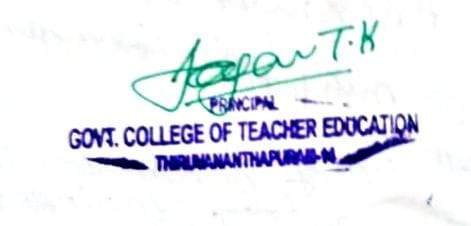 